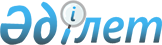 Об утверждении Правил установления экономической оценки ущерба от загрязнения окружающей среды
					
			Утративший силу
			
			
		
					Постановление Правительства Республики Казахстан от 31 мая 2006 года N 486. Утратило силу постановлением Правительства Республики Казахстан от 27 июня 2007 года N 535



      


Сноска. Постановление Правительства Республики Казахстан от 31 мая 2006 года N 486 утратило силу постановлением Правительства Республики Казахстан от 27 июня 2007 года




 N 535 


.



      В соответствии с 
 Законом 
 Республики Казахстан от 15 июля 1997 года "Об охране окружающей среды" Правительство Республики Казахстан 

ПОСТАНОВЛЯЕТ

:




      1. Утвердить прилагаемые Правила установления экономической оценки ущерба от загрязнения окружающей среды.




      2. Настоящее постановление вводится в действие по истечении десяти календарных дней после его первого официального опубликования.

      

Премьер-Министр




      Республики Казахстан





Утверждены           



постановлением Правительства 



Республики Казахстан     



от 31 мая 2006 года N 486   



Правила установления экономической оценки






ущерба от загрязнения окружающей среды



      Настоящие Правила установления экономической оценки ущерба от загрязнения окружающей среды (далее - Правила) разработаны в соответствии со 
 статьей 86 
 Закона Республики Казахстан от 15 июля 1997 года "Об охране окружающей среды" и определяют порядок установления экономической оценки ущерба от загрязнения окружающей среды.




 


1. Общие положения



      1. Экономическая оценка ущерба устанавливается должностными лицами уполномоченного органа в области охраны окружающей среды при выявлении в ходе осуществления государственного контроля нарушений законодательства в области охраны окружающей среды.



      2. Должностные лица уполномоченного органа в области охраны окружающей среды в месячный срок с даты установления факта нанесения ущерба окружающей среде проводят сбор и анализ необходимых материалов и устанавливают экономическую оценку ущерба от загрязнения окружающей среды.



      3. После установления экономической оценки ущерба должностными лицами уполномоченного органа в области охраны окружающей среды к юридическим и физическим лицам, причинившим ущерб, предъявляются претензии о добровольном возмещении этого ущерба либо иски в суд.



      4. Юридические и физические лица, причинившие ущерб, по результатам экономической оценки ущерба перечисляют в государственный бюджет средства на проведение мероприятий по ликвидации ущерба.



      5. При установлении экономической оценки ущерба принимается во внимание:



      стоимость мер по восстановлению окружающей среды и ликвидации последствий нарушения законодательства в области охраны окружающей среды;



      ставки платы за загрязнение окружающей среды, утвержденные местными представительными органами на текущий год;



      степень экологической опасности нанесенного ущерба;



      степень экологического риска;



      
 размеры возмещения ущерба 
, нанесенного нарушением 
 лесного 
, 
 земельного 
 законодательств, 
 законодательства об охране 
, воспроизводстве и использовании животного мира в соответствии с действующим законодательством Республики Казахстан.



      6. Экономическая оценка ущерба устанавливается следующими методами:



      1) прямой метод экономической оценки ущерба;



      2) косвенный метод экономической оценки ущерба.




 


2. Прямой метод экономической оценки ущерба



      7. Прямой метод экономической оценки ущерба состоит в определении фактических затрат, необходимых для восстановления окружающей среды и ликвидации последствий нарушения законодательства в области охраны окружающей среды.



      8. Указанный метод экономической оценки ущерба применяется в случае, когда последствия нанесенного ущерба могут быть ликвидированы путем проведения инженерных, организационно-технических и технологических мероприятий либо иных адекватных мер.



      9. Должностными лицами уполномоченного органа в области охраны окружающей среды в первую очередь рассматривается возможность осуществления мероприятий по восстановлению окружающей среды юридическими и физическими лицами, причинившими ущерб. При этом, соответствующие обязательства по проведению мероприятий по восстановлению окружающей среды излагаются в гарантийном письме юридических и физических лиц, причинивших ущерб, с указанием конкретных мероприятий и сроков их проведения.



      10. Меры, необходимые для восстановления окружающей среды, восполнения деградировавших природных ресурсов, оздоровления живых организмов, определяются путем разработки различных мероприятий для достижения указанных целей.



      Стоимость необходимых мероприятий по ликвидации последствий ущерба определяется по их рыночной стоимости.




 


3. Косвенный метод экономической оценки ущерба



      11. Косвенный метод экономической оценки ущерба применяется в случаях, когда применение прямого метода невозможно, поскольку нанесенный ущерб не может быть восполнен мероприятиями по восстановлению окружающей среды и

 

принятием мер по ликвидации последствий нарушения законодательства в области охраны окружающей среды.



      12. Косвенный метод экономической оценки ущерба основывается на соотношении между фактическим воздействием на окружающую среду и установленным нормативом, а также на ставках платы за загрязнение окружающей среды, уровнях экологической опасности и экологического риска.



      Экономическая оценка ущерба косвенным методом устанавливается поингредиентно в зависимости от видов воздействия на окружающую среду путем суммирования ущерба по каждому ингредиенту в отдельности.



      13. Уровень экологической опасности, вызванной нарушением законодательства в области охраны окружающей среды, а также уровень экологического риска устанавливаются должностными лицами уполномоченного органа в области охраны окружающей среды на основании критериев, приведенных в 
 приложениях 1 
, 
 2 к настоящим 
 Правилам.



      14. Экономическая оценка ущерба от загрязнения атмосферного воздуха от стационарных источников, загрязнения водных ресурсов, размещения отходов производства и потребления сверх установленных нормативов устанавливается в соответствии с расчетами, предусмотренными 
 приложением 3 
 к настоящим Правилам.



      15. Для установления экономической оценки ущерба от загрязнения атмосферного воздуха от передвижных источников сверх установленных нормативов применяется расчет согласно 
 приложению 4 
 к настоящим Правилам.



      16. При установлении экономической оценки ущерба вследствие самовольного загрязнения окружающей среды применяются формулы расчета в соответствии с приложением 3 к настоящим Правилам, где нормативы выброса загрязняющего вещества в атмосферу, сброса загрязняющего вещества в окружающую среду, объема размещаемых отходов производства и потребления принимаются равными нулю.



      Под самовольным загрязнением окружающей среды в целях настоящих Правил понимаются выбросы в атмосферу от стационарных источников, сбросы сточных вод, размещение отходов и любых других загрязняющих веществ, а также физические и иные воздействия на окружающую среду без соответствующего разрешения, в том числе аварийные и несогласованные залповые выбросы (сбросы). Несоблюдение установленного разрешением на природопользование класса опасности отходов также рассматривается как самовольное размещение отходов.



      17. Экономическая оценка ущерба от размещения в окружающей среде сверх установленных нормативов радиоактивных отходов, источников ионизирующего излучения, а также от размещенных в окружающей среде строительных материалов, хвостов и шламов горного производства, сточных и рудничных вод устанавливается в соответствии с расчетом, предусмотренным 
 приложением 5 
 к настоящим Правилам.




 


4. Установление экономической оценки ущерба от






загрязнения отдельных видов природных ресурсов



      18. Экономическая оценка ущерба от загрязнения подземных вод устанавливается прямым методом по стоимости мероприятий по их очистке либо косвенным методом, исходя из фактического объема самовольного сброса сточных вод либо самовольного размещения отходов в соответствии с настоящими Правилами.



      При этом абсолютное количество загрязняющих веществ, поступивших в подземные воды, устанавливается методами определения концентрации загрязняющих веществ и расхода подземного потока, либо дебита скважины.



      19. Загрязнение гидрографической сети грунтом вследствие разрушения проектных и внепроектных плотин, дамб, дорог, а также вследствие образования промоин и оврагов, спровоцированных хозяйственной деятельностью, принимается как за аварийный сброс взвешенных частиц сброшенного в гидрографическую сеть грунта.



      Экономическая оценка ущерба такого загрязнения устанавливается согласно пункту 2 приложения 3 к настоящим Правилам.



      20. Экономическая оценка ущерба от самовольной добычи общераспространенных полезных ископаемых (далее - ОПИ) устанавливается в размере стоимости добытых полезных ископаемых и/или произведенного товарного продукта, полученного из ОПИ.



      Стоимость добытых ОПИ и произведенного товарного продукта определяется исходя из средней рыночной цены реализации товарного продукта за период не свыше квартала, начиная с даты выявления нарушения.



      В случае отсутствия реализации товарного продукта стоимость добытых ОПИ определяется исходя из средних рыночных цен, сложившихся у природопользователей, осуществляющих аналогичную деятельность в данной административно-территориальной единице за квартал, предшествующий кварталу, в котором выявлено нарушение.



      Указанные сведения запрашиваются в уполномоченном органе по изучению и использованию недр либо в местных исполнительных органах.



      21. Экономическая оценка ущерба, нанесенного почвенному покрову его уничтожением, погребением или загрязнением, для земель всех категорий устанавливается прямым методом по стоимости восстановления утраченных качеств почвы, либо косвенным методом, исходя из фактического объема самовольного сброса сточных вод либо объемов самовольного размещения отходов в соответствии с настоящими Правилами.



      При этом для целей настоящих Правил под уничтожением почвенного покрова понимаются действия, повлекшие полную потерю специфической хозяйственной, ландшафтно-рекреационной и экосистемной (водорегулирующей, почвозащитной) ценности земель, восстановление которой невозможно, либо требует проведения специальных работ (рекультивация земель, лесопосадочные и другие работы).



      22. Экономическая оценка ущерба, нанесенного непосредственно земельным и лесным ресурсам изъятием сельскохозяйственных и лесных угодий для использования их в целях, не связанных с ведением сельского и лесного хозяйства, а также ущерба животному и растительному миру, причиненного незаконным добыванием, заготовкой, повреждением или уничтожением животных и растений, устанавливается согласно требований земельного, лесного законодательства, а также законодательства Республики Казахстан об охране, использовании и воспроизводстве животного мира.



      Экономическая оценка ущерба, нанесенного животному и растительному миру, рыбным запасам и гидробионтам опосредовано через загрязнение, уничтожение или повреждение земельных, водных и растительных ресурсов, устанавливается по результатам экономической оценки ущерба, причиненного земельным, водным и растительным ресурсам в совокупном объеме с учетом нарушений законодательства в области охраны окружающей среды.




Приложение 1                    



к Правилам установления экономической      



оценки ущерба от загрязнения окружающей среды  


Критерии определения уровня экологической опасности, вызванной




нарушением законодательства в области охраны окружающей среды





Приложение 2                   



к Правилам установления экономической      



оценки ущерба от загрязнения окружающей среды  


Критерии определения уровня экологического риска, вызванного




нарушением законодательства в области охраны окружающей среды





Приложение 3                    



к Правилам установления экономической      



оценки ущерба от загрязнения окружающей среды  


Расчеты установления экономической оценки ущерба от загрязнения




атмосферного воздуха от стационарных источников,




загрязнения водных ресурсов, размещения отходов производства




и потребления сверх установленных нормативов





      1. Экономическая оценка ущерба от загрязнения атмосферного воздуха от стационарных источников сверх установленных нормативов по i-ому ингредиенту определяется по формуле:

      U


i


 = (С


факт




i 


- С


норм




i


) х 3600/1000000 х A


i


 х Т х С


выб


 х 10 х К


1


 х К


2



где:

      U


i


 - экономическая оценка ущерба от загрязнения атмосферного воздуха от стационарных источников i-ым ингредиентом, тенге;



      С


факт




i


 - фактический выброс i-ого загрязняющего вещества, выявленный в ходе государственного контроля, г/сек;



      С


норм




i


 - норматив выброса i-ого загрязняющего вещества, г/сек;



      А


i


 - коэффициент относительной опасности, определяемый по формуле:



      A


i


 = 1/ПДК 


cc.,


 где ПДК 


сс


 - предельно-допустимая среднесуточная концентрация вещества в атмосферном воздухе;



      Т - время работы оборудования за период нанесения ущерба, принимаемое за время, прошедшее с последней проверки, но не более 90 дней (в часах);



      С


выб


 - ставка платы за выброс 1 условной тонны загрязняющих веществ в атмосферу от стационарных источников, утвержденная местными представительными органами на текущий год, тенге/усл. тонна;



      10 - повышающий коэффициент;



      K


1


 - коэффициент экологической опасности, приложение 1;



      К


2


 - коэффициент экологического риска, приложение 2.




      2. Экономическая оценка ущерба от загрязнения водных ресурсов сверх установленных нормативов по i-ому ингредиенту определяется по формуле:

      U


i


 = (С


факт




i 


- С


норм




i


) х V


факт


 х A


i


 х С


сбр


 х 10 х K


1


 х К


2



где:

      U


i


 - экономическая оценка ущерба от загрязнения водных ресурсов i-ым ингредиентом (тенге);



      С


факт




i


 - фактическая концентрация i-ого загрязняющего вещества в сточных водах, мг/л.;



      С


норм




i


 - норматив сброса i-ого загрязняющего вещества, мг/л.;



      V


факт


 - объем водоотведения за период, принимаемый за время, прошедшее с последней проверки, но не более 90 дней, млн. куб. м;



      А


i


 - коэффициент относительной опасности, определяемый по формуле:



      А


i


 = 1/ПДК 


в,


 где ПДК 


в


 - предельно-допустимая концентрация загрязняющего вещества в водном объекте данного вида;



      С


сбр


 - ставка за сброс 1 условной тонны загрязняющих веществ, утвержденная местными представительными органами на текущий год, тенге/усл. тонна;



      10 - повышающий коэффициент;



      К


1


 - коэффициент экологической опасности, приложение 1;



      К


2


 - коэффициент экологического риска, приложение 2.




      3. Экономическая оценка ущерба от размещения i-го вида отходов производства и потребления сверх установленных нормативов в зависимости от класса опасности определяется по формуле:

      U


i


 = (F


факт




i


 - F


норм




i


) х С


отх


 х 10 х К


1


 х К


2


,

где:

      U


i


 - экономическая оценка ущерба от размещения i-ого вида отходов производства и потребления в зависимости от класса опасности, тенге;



      F


факт




i


 - фактический объем размещения i-го вида отходов производства и потребления в зависимости от класса опасности в определенный период времени, тонны или тыс. м. куб.;



      F


норм




i


 - нормативный объем размещения i-ого вида отходов производства и потребления в зависимости от класса опасности в определенный период времени, тонн или тыс. м. куб.;



      С


отх


 - ставка платы за размещение 1 тонны или 1 тыс. куб. м. i-го вида отходов производства и потребления в зависимости от класса опасности, утвержденная местными представительными органами на текущий год, тенге;



      10 - повышающий коэффициент;



      К


1


 - коэффициент экологической опасности, приложение 1;



      К


2


 - коэффициент экологического риска, приложение 2.




Приложение 4                    



к Правилам установления экономической      



оценки ущерба от загрязнения окружающей среды  


Расчет экономической оценки ущерба от загрязнения атмосферного воздуха




от передвижных источников сверх установленных нормативов


      Экономическая оценка ущерба от загрязнения атмосферного воздуха от передвижных источников сверх установленных нормативов по i-ому виду автомоторного топлива определяется по формуле:

      U


i


 = (C


факт


 - C


норм


)/С


норм


 х R


факт




i


 х C


выб




i


 х 10,

где:

      U


i


 - экономическая оценка ущерба от загрязнения атмосферного воздуха от передвижных источников при сжигании i-ого вида автомоторного топлива, тенге;



      С


факт.


 - фактическая концентрация загрязняющего вещества либо показатель дымности в выхлопных газах, выявленные в ходе государственного контроля, объемная доля или %;



      С


норм


 - норматив концентрации загрязняющего вещества либо показатель дымности в выхлопных газах, объемная доля или %;



      R


факт




i


 - расход i-ого вида автомоторного топлива за период нанесения ущерба, принимаемый за время, прошедшее с последней проверки, но не более 90 дней, тонна;



      С


выб




i


 - ставка платы за выбросы загрязняющих веществ в атмосферу при сжигании 1 тонны i-го вида автомоторного топлива передвижными источниками, утвержденная местными представительными органами на текущий год, тенге/тонна;



      10 - повышающий коэффициент.




Приложение 5                    



к Правилам установления экономической      



оценки ущерба от загрязнения окружающей среды  


Расчет установления экономической оценки ущерба от размещения в




окружающей среде сверх установленных нормативов радиоактивных отходов,




источников ионизирующего излучения, а также от размещенных в




окружающей среде строительных материалов, хвостов и шламов




горного производства, сточных и рудничных вод


      При размещении в окружающей среде радиоактивных отходов, а также источников ионизирующего излучения сверх установленных нормативов экономическая оценка ущерба устанавливается исходя из норматива платы за размещение радиоактивных отходов по активности наиболее распространенного радиоактивного вещества - урана природного, 1 тонна которого по токсичности приравнивается к 12 Гигабеккерель (ГБк) радиоактивности.



      При этом норматив платы за размещение 12 ГБк суммарных альфа-излучающих радионуклидов, за исключением трансурановых элементов, приравнивается к нормативу платы за размещение в окружающей среде 1 тонны промышленных отходов 2 класса опасности. Норматив платы за размещение 12 ГБк трансурановых элементов приравнивается к нормативу платы за размещение в окружающей среде 1 тонны промышленных отходов первого класса опасности. Таким образом,



      ставка платы за размещение 1 ГБк трансурановых элементов равна:



      C


РАО t


 = С


Т1


/12;



      ставка платы за размещение 1 ГБк альфа радиоактивных отходов равна:



      C


РАО a


 = С


Т2


/12;



      ставка платы за размещение 1ГБк бета радиоактивных отходов равна:



      C


РАО B


 = С


Т2


/12 х 0,1;

      


Примечание РЦПИ:


 а 


и


 В 


означают греч. альфа и бета соответственно.



где:

      С


Т1,


 С


Т2


 - ставка платы за 1 тонну промышленных отходов соответственно 1 или 2 класса опасности, утвержденная местными представительными органами на текущий год;



      0,1 - понижающий коэффициент для бета радиоактивных отходов, исходя из того, что минимально-значимая активность (МЗА) для бета-излучающих радионуклидов в 10 раз меньше по сравнению с МЗА альфа-излучающих радионуклидов.



      Экономическая оценка ущерба от размещения радиоактивных отходов или трансурановых элементов сверх установленных нормативов определяется по формуле:

      U = (F


факт


 - F


норм


) х С


РАО а, B, t,


 х 10 х К


1


 х К


2



где:

      U - экономическая оценка ущерба от размещения радиоактивных отходов сверх установленных нормативов (тенге);



      F


факт


 - фактическая радиоактивность размещенных радиоактивных отходов, ГБк;



      F


норм


 - нормативная радиоактивность размещения радиоактивных отходов, ГБк;



      С


РАО


 - ставка платы за размещение 1 ГБк соответственно радиоактивных отходов или трансурановых элементов, тенге/ГБк;



      10 - повышающий коэффициент;



      K


1


 - коэффициент экологической опасности, приложение 1;



      К


2


 - коэффициент экологического риска, приложение 2.



      Размещенные в окружающей среде строительные материалы, хвосты и шламы горного производства, сточные и рудничные воды с превышающим санитарные нормы содержанием искусственных и природных радионуклидов более 0,3 кБк/кг, но не превышающие 10 кБк/кг для альфа-излучающих радионуклидов и 100 кБк/кг для бета-излучающих радионуклидов, не являются радиоактивными отходами, относятся к материалам ограниченного использования и подлежат размещению в места захоронения промышленных отходов. Экономическая оценка ущерба от размещения таких материалов сверх установленных нормативов определяется согласно приложения 3 к настоящим Правилам по 4 классу опасности.

					© 2012. РГП на ПХВ «Институт законодательства и правовой информации Республики Казахстан» Министерства юстиции Республики Казахстан
				
 



Критерии

Коэффициент экологической опасности

Размещение отходов на территории предприятий,



предназначенных для складирования,



усовершенствованные свалки, полигоны, склады,



навозохранилища и другие территории,



разрешенные для складирования и захоронения



(объекты, отвечающие экологическим требованиям);



организованные сбросы в водоемы и накопители;



организованные источники выбросов

1

Размещение отходов на необустроенных



территориях предприятий; сбросы сточных вод в



примитивные накопители, неорганизованные



источники технологически обоснованных выбросов

1,5

Технологически необоснованные выбросы и сбросы



на территории предприятий; размещение отходов



на территории сельскохозяйственных угодий и



непокрытых лесом земель государственного



лесного фонда

2,0

Выбросы, сбросы, размещение отходов на



территории покрытых лесом земель



государственного лесного фонда, селитебных и



особо охраняемых территориях, в водоохранных



зонах и акваториях водоемов (включая высохшие),



1 и 2 пояса зон санитарной охраны источников



питьевого водоснабжения, 1 и 2 зоны округов



санитарной охраны курортов

3,0

Критерии

Коэффициент экологического риска

Нарушение является первым нарушением данного



вида за последние три года со стороны



юридических и физических лиц, причинивших ущерб

1

За последние три года имело место от одного до



трех нарушений данного вида со стороны



юридических и физических лиц, причинивших ущерб

1,1

За последние три года имело место от четырех до



десяти случаев нарушений данного вида со



стороны юридических и физических лиц,



причинивших ущерб

1,5

За последние три года имело место более десяти



нарушений данного вида со стороны юридических и



физических лиц, причинивших ущерб

2
